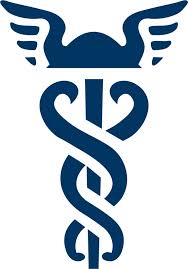 ПРОГРАММА ДЕЯТЕЛЬНОСТИ СОЮЗА «ВОЛЖСКАЯ ТОРГОВО-ПРОМЫШЛЕННАЯ ПАЛАТА »на 2021– 2025 годыНА  КРАТКОСРОЧНУЮ И СРЕДНЕСРОЧНУЮ ПЕРСПЕКТИВУ 2021г.ВведениеПрограмма деятельности Волжской Торгово-промышленной палаты формулирует главные направления и сферы развития на 2021-2025 годы. Программа направлена на активное участие Торгово-промышленной палаты, основного представителя интересов бизнес-сообщества г. Волжского, в вопросах консолидации всех заинтересованных сторон городского сообщества для развития стабильной предпринимательской деятельности и повышения инвестиционной привлекательности города и региона в целом.За отчетный период после очередного общего Съезда членов Союза «Волжская ТПП», существенно возросли авторитет и влияние Палаты на социально-экономические процессы в городе. Укрепился ее организационно-экономический, инфраструктурный, интеллектуальный и кадровый потенциал.Палата вышла на новый виток развития взаимоотношений с членами ТПП и в отношениях с властью и обществом.Цели и задачи программыВ соответствии с Уставом Союза «Волжская торгово-промышленная палата», миссией палаты, запросом бизнес-сообщества и совершенствованию инфраструктуры поддержки предпринимательства, Волжская ТПП определила цели и задачи своей деятельности в период 2021-2025 года по следующим направлениям:Развитие членской базы, поддержка объединений предпринимателей и популяризация деятельности ТПП.Одним из основных направлений работы палаты является развитие членской базы и поддержка объединений предпринимателей, что также является важнейшим фактором в процессе популяризации деятельности ТПП. Поставленная задача будет решаться путем увеличения членской базы, активизации собираемости членских взносов, широкого применения гибкой тарификации стоимости предоставляемых услуг и величины членского взноса.Деятельность по поддержке субъектов бизнеса и деловых объединений, по развитию инфраструктуры поддержки предпринимательства, по повышению роли ТПП, как экспертного некоммерческого объединения, в плановом периоде будет осуществляться за счет привлечения предпринимателей к активному участию в специальных проектах ТПП РФ, акциях и профильных комитетах ТПП РФ, ТПП Волгоградской области и ТПП г. Волжского в тесном взаимодействии с органами местного самоуправления, надзорными и контролирующими ведомствами.Планируемые показатели роста членской базы Волжской ТПП1.1. Увеличение и укрепление членской базы Палаты будет обеспечиваться за счет активной работы по следующим направлениям:- Ежегодный анализ состояния членской базы и уплаты членских взносов.-Защита и представление интересов предпринимательства:-  участие в работе координационных и общественных Советов и комиссий, созданных при государственных органах власти и управления города Волжского и Волгоградской области;-  выработка предложений по совершенствованию проектов НПА и законов муниципального, регионального и  федерального уровня с целью упрощения ведения предпринимательской деятельности: проведение работы с предпринимателями бизнес-сообщества города  по выявлению проблемных вопросов законодательства; формирование законотворческих инициатив для внесения их на рассмотрение в Волжскую городскую Думу и Волгоградскую областную Думу; проведение оценки регулирующего воздействия нормативных правовых актов и иных документов различного уровня на бизнес; -   взаимодействие с ТПП РФ в части законотворческой деятельности по вопросам предпринимательства;-  проведение экспертизы проектов и нормативно-правовых актов на коррупциогенность; -  консультирование предпринимателей по правовым и иным вопросам предпринимательства:- работа приемной Центра правовой поддержки предпринимательства;- работа Центра консультационной помощи самозанятым.       1.2. Взаимодействия с членами Волжской ТПП: проведение мероприятий для потенциальных членов Палаты с целью информирования о возможностях Волжской ТПП (День открытых дверей); организация взаимодействия членов с подразделениями Палаты; распространение поступающей в палату информации среди членов палаты;поиск потенциальных партнеров для действительных членов Палаты путём распространения их коммерческих предложений;формирование и ведение базы организаций членов Палаты;содействие в организации семинаров и презентаций членов Волжской ТПП; содействия установлению партнерских отношений между организациями членами в Волжской ТПП и членами ТПП других регионов России;подготовка рекомендательных писем и справок для членов палаты;представление палаты на городских и региональных выставках, конференциях и других мероприятиях. Представление, продвижение и защита интересов бизнеса.Задачу продвижения и защиты интересов бизнеса на местном и региональном уровнях планируется реализовать на основе ряда сформированных в последнее время эффективных механизмов взаимодействия объединений инфраструктуры поддержки предпринимательства и заинтересованных организаций.Политику эффективного представления интересов делового сообщества в органах местного самоуправления Волжская ТПП проводит посредством участия в общественных формированиях (координационных советах, межведомственных комиссиях, рабочих группах) при Администрации и Городской Думе г. Волжского с использованием консолидированной позиции городского бизнес-сообщества на основе предварительной проработки актуальных тем и анализа результатов собственных социологических исследований.На созданной в ТПП диалоговой площадке будет проведен цикл сессий по разработке законодательных инициатив и внедрению на местном уровне экономических инструментов развития субъектов бизнеса, снижению административных барьеров и налоговой нагрузки, использованию принципов противодействия коррупции, оценке регулирующего воздействия нормативных правовых актов.Внешнеэкономическая деятельность, межрегиональное сотрудничество.С целью реализации такого направления деятельности ТПП, как сотрудничество с зарубежными бизнес-объединениями и содействие налаживанию прямых контактов между субъектами предпринимательской деятельности, планируется заключение рамочных соглашений и договоров экономического характера с привлечением инвестиций в городскую экономику.Также ТПП инициировала разработку проекта по созданию городского выставочного бизнес-центра, на площадке Волжской ТПП, где местные производители смогут демонстрировать выпускаемую научно-техническую, производственную и иную продукцию и предоставляемые услуги в рамках постоянно действующей экспозиции. Включение центра в экскурсионные маршруты и программы бизнес-туров окажет позитивное влияние на инвестиционный климат Волжского. Кроме того, совместно с Администрацией г. Волжского планируется принять участие в развитии «промышленного» труизма на базе производственных площадок предприятий -членов Волжской ТПП.Развитие и совершенствование системы сервисной поддержки.В рамках постоянного мониторинга актуальности предоставляемых сервисов для удовлетворения запроса делового сообщества, палатой запланировано развитие имеющихся и внедрение новых видов услуг, в том числе: увеличение клиентской базы по направлениям сертификации, экспертизы и оценки; разработка и внедрение новых учебных программ дополнительного профессионального образования, оказание правовой поддержки, информационно-консультационное сопровождение и др. Данная работа будет проводиться в рамках приоритетов ТПП РФ в сфере услуг, с учетом востребованности и финансовой эффективности на местном уровне.В настоящее время Волжская торгово-промышленная палата по объемам и номенклатуре оказываемых услуг входит в топ 5 число ведущих муниципальных палат РФ, предоставляя предпринимателям и предприятиям города более 100 видов услуг, которые способствуют развитию производства, увеличению экспорта, повышению конкурентоспособности бизнеса города Волжского, в том числе по следующим группам: - Деловое образование;- Экспертиза;- Внешнеэкономическая деятельность;- Оценочная деятельность;- Строительно-техническая экспертиза;- Бухгалтерское сопровождение, консалтинг;- Юридические консультации- Выдача электронной подписи;- Информационное обеспечение;- Организация деловых мероприятий; и другие.	Повышение качества услуг, оказываемых предпринимательскому сообществу планируется, за счет внедрения во всех структурных подразделениях ТПП системы CRM.Планируемые показатели объема оказываемых услуг Волжской ТПП 5. Взаимодействие со структурами государственной власти и органами местного самоуправленияПалата продолжит практику заключения соглашений о сотрудничестве с органами власти и осуществлять постоянный анализ хода их выполнения.На основании действующего соглашения с Администрацией и Думой г.Волжского Палата, будет принимать участие в законотворческой деятельности, правовой и антикоррупционной экспертизе действующих нормативно-правовых актов в области предпринимательства.Проделанная работа по всем направлениям усилит роль Палаты в поддержке интересов предпринимателей, в том числе посредством участия в государственных, региональных и городских программах, связанных как с интересами ее членов, так и влияющих, в целом, на развитие экономики региона.Палата выступает инициатором разработки и реализации программных мер государственной и муниципальной поддержки местных производителей товаров и услуг и локализации смежных производств на территории города.Палата продолжит практику привлечения представителей предпринимательских структур и бизнес-сообществ к формированию и оценке эффективности бюджетных целевых программ.Формирование позитивного имиджа предпринимательстваСоюз «Волжская торгово-промышленная палата» при поддержке Администрации городского округа – г. Волжский и Волжской городской Думы в интересах развития социально-ответственного бизнеса в городе и регионе, с целью формирования и продвижения позитивного имиджа предпринимательства будет:Продолжать работу по ежегодному проведению городского этапа конкурса Торгово-промышленной палаты Российской Федерации на соискание Национальной премии в области предпринимательской деятельности «Золотой Меркурий». Стремиться к расширению круга участников конкурса по всем номинациям, повышению его значимости и престижности в деловых кругах.Ежегодно проводить городской этап Всероссийского конкурса журналистов«Экономическое возрождение России» с целью стимулирования развития экономического направления в журналистике и объективного отражения средствами массовой информации проблем становления и успехов предпринимателей.Продолжать практику проведения Делового приема в честь новых членов ТПП, на котором знакомить руководителей предприятий – новых членов Палаты с историей создания и развития Волжской ТПП, вручать им членский билет.Продолжать практику вручения наград Торгово-промышленной палаты Рос- сии и Волжской ТПП внесшим значительный вклад в развитие экономики и предпринимательства в регионе, содействие становлению и развитию Волжской ТПП. Ходатайствовать о вручении членам ТПП наград Администрации Волгоградской области, Администрации г. Волжского за значительный вклад в деятельность ТПП и системы торгово-промышленных палат в Российской Федерации, в развитие предпринимательства в городе, в социально- экономическое развитие региона.Принимать участие в торжественных мероприятиях, посвященных юбилеям членов Волжской ТПП и их профессиональным праздникам.Продолжать практику проведения Дня открытых дверей, регулярных встреч, чтения лекций по основам предпринимательской деятельности для студентов высших и средне-специальных учебных заведений города, школьников.Содействовать формированию привлекательного образа молодых предпринимателей развития наставничества.Систематически готовить и размещать материалы о деятельности Волжской ТПП, ее комитетов и действительных членов в области социально- экономического развития города и региона на новостных сайта и в социальных сетях.Продвигать проект ТПП РФ «Семейный бизнес», привлекать предпринимателей к участию в конкурсах и акциях, проводимых в рамках реализации проекта.Реализовывать мероприятия и проводить аналитические исследования в рамках проекта ТПП РФ «Бизнес-барометр коррупции», оказывать содействие субъектам предпринимательства в участии в опросах.Активно пропагандировать акцию «100 проектов под патронатом Президента ТПП РФ», оказывать организационное и методическое сопровождение участникам – предпринимателям города.Весь последующий период будут проводиться тематические конференции, семинары, круглые столы с целью обсуждения актуальных проблем малого и среднего бизнеса и поиска путей их преодоления.Приоритетные направления деятельностиВ целях дальнейшего развития и решения наиболее важных задач Волжской торгово-промышленной палатой определены следующие приоритетные       направления:Палата участвует и будет представлять интересы в советах при руководителях контрольно-надзорных структур с целью защиты прав и интересов предпринимателей.Союз «Волжская ТПП» намерена уделять пристальное внимание и активно участвовать в решении вопросов содействия процессу диверсификации экономики города, развитию отраслей промышленности.Для достижения этих целей Союз «Волжская торгово-промышленная палата» сосредоточит свои усилия на следующем:−Создание благоприятной инновационной среды;−Осуществление постоянного мониторинга состояния делового и инвестиционного климата в городе.−Поддержка индивидуальной предпринимательской инициативы малого и среднего предпринимательства.−Изучение опыта работы передовых региональных и муниципальных палат по взаимодействию с предприятиями и организациями с целью привлечения в состав Палаты новых членов;− Проведение детального анализа перспективы развития Палаты, включая работу с ее потенциальными членами, в целях оказания услуг Палаты предприятиям, расположенным на территории города, и расширения членской базы; − Усиление работы по активизации действующих и созданию новых комитетов и общественных формирований Палаты.Укрепление материально-технической базы и кадрового потенциала Мероприятия Волжской ТПП, запланированные в период 2021-2025 гг., направлены на расширение структуры предоставляемых сервисов, развитие профессиональных компетенций сотрудников, актуализацию информационно- коммуникационных технологий и повышение эффективности финансовой деятельности. В указанный период палатой запланировано:Увеличение количественных и качественных ключевых показателей эффективности в рамках требований Стандарта деятельности торгово-промышленных палат в РФ, проведение на постоянной основе мониторинга соответствия/несоответствия показателей деятельности целевым значениям Стандарта, предупреждение и своевременная корректировка возникающих отклонений;Повышение эффективности человеческого ресурса аппарата палаты за счет постоянного совершенствования индивидуальных профессиональных компетенций и внедрения универсального профиля каждого сотрудника для расширения сферы его деятельности, применение современных методик мотивации и стимулирования;Обеспечение роста доходной части бюджета палаты от развития коммерческой деятельности, увеличение объема оказываемых услуг и клиентской базы;Активное участие в государственных и региональных программах поддержки и развития бизнеса, конкурсах на получение социально ориентированными некоммерческими объединениями бюджетных субсидий для реализации различных проектов;Проведение социологических исследований деловой среды, изучение и анализ ситуации в бизнес-сообществе на постоянной основе, выявление актуальных запросов и критических тенденций для формирования, представления и защиты интересов предпринимательства;Расширение взаимодействия с торгово-промышленными палатами, использование в своей деятельности опыта успешной реализации проектов палат, трансляция собственных достижений, в том числе посредством информационно- коммуникационных ресурсов;Развитие коммуникационной площадки, увеличение показателя цитируемости в средствах массовой информации и коммуникации, популяризация сервисов, предоставляемых палатой юридическим и физическим лицам;Укрепление материально-технической базы, оснащение информационно-консультационных кабинетов т учебных классов;Увеличение объема оказания электронных услуг;Участие в общественно значимых акциях, мероприятиях различной направленности, представляющих все социальные группы и возрастные категории, дающих возможность пропагандировать значение Торгово-промышленной палаты, как современного института развития отечественного предпринимательства.Данная работа будет проводиться в рамках приоритетов ТПП РФ в сфере услуг, с учетом востребованности и финансовой эффективности на местном уровне.Волжская ТПП планирует проведение мониторинга и анализа эффективности реализации Программы деятельности на пять лет, для достижения целей и задач, на соответствие Стандарту деятельности торгово-промышленных палат в РФ. По результатам проведенного анализа возможна корректировка Программы и внутренних мероприятий палаты с учетом финансово-экономического положения Союза «Волжская торгово-промышленная палата».Прогнозные параметрыосновных показателей деятельностиСоюза «Волжская торгово-промышленная палата» в 2021-2025 гг._______________________________ /Рогозин М.А./Годы20212022202320242025Количество членов 2082018228239250Рост членской базы, %3%5%5%5%5%Годы 20212022202320242025Объем реализации, в млн.руб.2930,1631,3632,6133,91Рост объема  реализации, в %4%4%4%4%4%